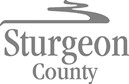 Agenda Item:  	D.4	Request for DecisionStrategic Alignment Checklist						Vision: Sturgeon County: a diverse, active community that pioneers opportunities and promotes initiative while embracing rural lifestyles.Mission: Provide quality, cost effective services and infrastructure to meet the diverse needs of the Sturgeon County community, while improving competitiveness and sustainability.Title Bylaw 1532/21 - Debenture for Pine Sands Subdivision Road Rehabilitation - First ReadingProposed MotionThat Council give first reading of Bylaw 1532/21.AdministrativeRecommendationAdministration recommends that Council give first reading of Bylaw 1532/21 to authorize the use of long-term borrowing to fund the rehabilitation of roadways in the Pine Sands subdivision to ensure safe travel within the subdivision.Previous Council DirectionDecember 8, 2020 Regular Council MeetingMotion 579/20: That Council approve the 2021 Operating and Capital Budget as amended by motions passed on November 27, 2020 and represented by a 0% tax rate increase with $8,932,886 Significant Tax Revenue Growth allocated to the policy priority reserves for Council consideration in early 2021.November 27, 2020 Council Budget MeetingMotion 563/20: That Council fund the Pine Sands Subdivision project for $2,790,000 in the 2021 proposed budget with funding to come from long-term debt. ReportBackground InformationThe existing roadway surface in the Pine Sands subdivision is showing signs of distress with cracking and potholes being present. The rate of failure observed in these areas indicate the sand subgrade has poor stability and may require cement stabilization to achieve adequate compaction.   The Pine Sands subdivision road project will rehabilitate the west end of the access road from Fir Street to the cul-de-sac and the six cul-de-sacs extending north of the access road with the aim to widen the roadway, install perforated pipe drains, and replace the failed subgrade materials. Rehabilitation of Pine Sands subdivision road was approved as part of the 2021 Capital Budget.The proposed Debenture Bylaw 1532/21 is for $2,790,000, which is the full anticipated project cost. Administration will only draw on the debenture funds for the project as required.The tax-supported debenture is a 15-year term with semi-annual interest payments. The total interest on the life of the debenture is approximately $388,383 and the annual payment is approximately $211,892.Sturgeon County’s debt limit as of December 31, 2019 per the Municipal Government Act (MGA) is $110,341,380.The total outstanding debt principal as of December 31, 2019 is $27,383,965 (audited).Sturgeon County’s debt limit as of December 31, 2020 per the Municipal Government Act (MGA) is projected to be $120,834,213 (unaudited) with total long-term debt principal anticipated to be $34,229,692 (unaudited).Based on the 2020 projected debt limit, the debt limit available within the current fiscal year based on MGA regulations is $86,604,521.External CommunicationThe Bylaw will be advertised in various media outlets and posted on the Sturgeon County website to provide information to residents and to allow residents the opportunity to petition the use of long-term debt funding for this project.Relevant Policy/Legislation/Practices:Municipal Government Act, RSA 2000 c.M-26Debt Management PolicyImplication of Administrative RecommendationStrategic Alignment:Maintain and Enhance Strong Communities – Addressing the roadway rehabilitation requirements of the Pine Sands subdivision ensures residents have access to safe and reliable infrastructure assets.Organizational:Administration will implement the Pine Sands subdivision project through the 2021 Capital Plan.Financial:The Debenture Bylaw request is for $2,790,000.The current interest rate for a 15-year debenture is anticipated to be 1.725%.Alternatives ConsideredCouncil may defeat the Bylaw and either not proceed with the Pine Sands subdivision roadway rehabilitation project or fund the project from another source.Implications of Alternatives Strategic Alignment: Not proceeding with the project would be inconsistent with the County’s goal of providing residents access to safe and reliable infrastructure assets.Organizational:Administration would not complete the Pine Sands subdivision project through the 2021 Capital Plan. Financial:An alternative funding source, such as a draw from existing reserves, would be necessary if debt funding is not supported.Follow up Action1. Advertise the Debenture Bylaw through various media outlets and on the Sturgeon County website (Financial Services and Corporate Communications). 2. Bring Bylaw 1532/21 to Council for consideration of second and third reading at the April 27, 2021 Regular Council Meeting (Financial Services). Attachment(s)Bylaw 1532/21Debt Management PolicyReserve PolicyReport Reviewed by:Sabrina Duquette, Manager, Financial ServicesDawn Sauvé, Director, Financial, Assessment and Procurement ServicesReegan McCullough, County Commissioner – CAOFocus AreasNot consistentN/AConsistentPlanned Growth and ProsperityWe encourage varied and integrated enterprises that enhance our strong economic base, while balancing the needs of the community and natural environment.(Strategic Plan and MDP pg. 36)Supports a strong thriving business environment to strengthen our economic foundationPlans for responsible growth through the MDP and regional growth plan.Manages growth for current and future developments through: transparent bylaws, policies and processes to enable responsible land developmenttargeting growth around existing and identified future growth areasMaintain and Enhance Strong CommunitiesWe are committed to a safe and viable community, where our residents are  provided with access to opportunities and quality of life. (Strategic Plan and pg. 27 MDP)Provides access to programs and services that have a positive impact on residents’ quality of lifeProvides access to safe and reliable infrastructure assetsSupports the safety of people and propertyStrong Local and Regional GovernanceWe promote consistent and accountable leadership through collaborative and transparent processes (Strategic Plan and pg. 27 MDP)Provides effective leadership and management consistent with Strategic Plan, MDP, master plans, bylaws, policies, community engagement Considers fiscal stability and sustainabilityFosters collaborative intergovernmental partnerships Community Identity & SpiritWe will build upon our strengths, where together we will create an inclusive, caring community (Strategic Plan and MDP pg. 27)Promotes and/or enhances residents’ identification with Sturgeon CountySupport and/or collaborate with voluntary organizations in the regionEnvironmental StewardshipWe foster a healthy environment and minimize our impact on ecosystems. (Strategic Plan and MDP pg. 27)Plans and partnerships that minimize environmental impact on natural areasProvides awareness of environmental issues impacting the County